KIMSWERD OP A4  uitgave 372  ( 24 januari t/m 7 februari )Schoonmaker voor Piers Stee gezochtDoor omstandigheden moet een van onze schoonmakers zijn werkzaamheden beëindigen. Daarom zoeken we een nieuwe schoonmaker. De werkzaamheden (1x per week) zijn ongeveer: vegen/stofzuigen en dweilen van keuken/bar beneden en zalen/gang boven en schoonmaak toiletten boven. Er is een kleine vergoeding beschikbaar voor het schoonmaakwerk. Heb je belangstelling voor deze taak, neem dan contact op met Tytsje Hibma (penningmeester@piersstee.nl of 06-11404591).

Woensdag 31 januari DoarpsmielOp de laatste woensdag van de maand is er weer Doarpsmiel in Piers Stee. Op het menu staat deze keer een stamppotbuffet. Iedereen welkom. Om 18.00 uur gaan we eten. De kosten bedragen 5 euro pp, kinderen tot 12 jaar 3 euro. Je kunt je opgeven door van te voren te betalen via: NL57 RABO 0109 0623 37 Stichting MFC Kimswert ovv doarpsmiel + aantal personen. Of als dat niet lukt kun je contact zoeken met                    Gerrit Otten:   06-24678489 of gerritotten43@gmail.com.

Wie helpt mee met het Doarpsmiel?Al heel wat jaren is het Doarpsmiel een vast maandelijks terugkerend gebeuren in Kimswert. We hebben er zelfs de krant mee gehaald in december. Er groeit ook een mooie variatie, met bv het Merkemiel, de Doarp en Bedriuw-maaltijden en de Indische maaltijd die er in maart weer aankomt. 
Heel graag willen we er een paar mensen bij hebben die helpen met de organisatie van het gewone maandelijkse doarpsmiel: menu verzinnen, boodschappen doen en de boel in de keuken aansturen. Als jij daar zin in hebt, wil je dat dan laten weten aan Tytsje Hibma (penningmeester@piersstee.nl of 06-11404591). 

Vrijwilligersavond 2 februari 19.30 voor alle vrijwilligers van Piers SteeGraag nodigen we alle vrijwilligers uit voor  een vrijwilligersavond. Jullie zijn welkom op vrijdagavond 2 februari in Piers Stee. Eerst houden we in de muziekzaal een korte bijeenkomst: horen van jullie hoe het gaat, wat goed gaat en welke verbeterpunten er misschien zijn. Als jullie agendapunten hebben, willen jullie die dan van te voren even doorgeven? Dat kan via info@piersstee.nl Na deze korte bijeenkomst gaan we naar de bar voor een feestelijke nazit met een hapje en een drankje.    Met groeten van het bestuur van Piers SteeDoarpskofjemoarn dinsdag 13 februari 2024 met Pieter GeelOp de Doarspkofjemoarn op 13 februari komt dorpsgenoot Pieter Geel nog één keer in dit seizoen vertellen over de geschiedenis van Kimswert. Deze keer gaat het over de dijken en over de periode van de Friese Vrijheid tot Grutte Pier. Pieter Geel heeft ook de tentoonstelling op de orgelgalerij in de Laurentiuskerk ingericht en weet heel veel van de geschiedenis en archeologie te vertellen. Kosten van de koffiemorgen zijn 3.00 pp. We beginnen om 10.00 uur. Vrij koffiedrinken + iets lekkers bij de koffie. Aanmelding van tevoren is niet nodig. WORKSHOP WILGENTENEN VLECHTENMaandag 5 en 12 februari kun je in het MFC Piers’Stee kennis maken met het werken met verse wilgentenen. Heb je dit al eens gedaan dan ben je natuurlijk ook van harte welkom. Van wilgentenen kun je verschillende dingen maken, bijv. een vlinder, libel, uil, vogeltje, kleine staande poes of paddenstoel. Het maken van wilgentenen figuren is niet echt moeilijk maar vraagt wel tijd. Daarom moet je ook rekening houden met 2 vlechtavonden. Lijkt het je leuk, dan kan je vrijblijvend informatie vragen bij Feikje v.d. Duim, 0613178632 of via de mail feikje56@hotmail.com. Info ook op website MFC Piers’Stee.SWF Tichtby, voor hulp dichtbijWist u dat u op woensdag in de oneven weken tot april 2024 in MFC Piers’ Stee van 9.30 – 16.00 uur langs kan komen?  ( 31-1, 14-2, 28-2, 13-3 en 27-3 )U kunt bij ons terecht voor het aanvragen van de energietoeslag, we kijken dan ook of u in aanmerking komt voor andere regelingen.    Voor andere gemeentelijke vragen bent u ook welkom.U hoeft zich niet aan te melden, wij zitten in de glêzenseal, de koffie staat klaar.https://sudwestfryslan.nl/onderwerp/swftichtby/BIEB zoekt weer boeken. Inleveren op maandag, woensdag en vrijdag van negen tot elf uur in het MFC. Of aanmelden op: gerritotten43@gmail.com.Datum	tijd		plaats			activiteit			contactZat. 27 jan.	15.00 u.	Piers Stee			Film 4-12 jr.		wapkimswerd@hotmail.comZat. 27 jan.	20.00 u.	Jeugdhonk P3		PubQuiz 12-18 jr.	wapkimswerd@hotmail.comPubQuiz Jeugdhonk P3Op zaterdag 27 januari wordt er in Jeugdhonk P3 van 20.00 tot 22.30 uur een multimedia PubQuiz gespeeld. Verschillende teams gaan het tegen elkaar opnemen aan de hand van muziek, filmpjes en doe-opdrachten.  Er komen allerlei onderwerpen aan bod zoals muziek, games, popcultuur, film & tv, sport, actualiteit en raadsels. Wie gaan er met de prijzen vandoor? Deelname is gratis, inclusief een consumptie. Jongeren van 12 t/m 18 jaar uit Kimswerd en omgeving kunnen zich opgeven, individueel of per groepje, via wapkimswerd@hotmail.com of app 06-50418062.Bridgecursus in Harlingen vanaf  5 maart.Bridgeclub ready organiseert een beginnerscursus bridge vanaf dinsdag 5 maart voor iedereen die daar belangstelling voor heeft. In 10 tot 12 weken leer je de beginselen van het bridge.De cursus vindt plaats op Grettingalaan 8 (Kindcentrum Harlingen)Start is om 13.30 uur en het duurt tot 16.00 uur.Opgave kan d.m.v. een mail naar:    jansmabinne@gmail.comCursusleider is Siem de Boer met ondersteuning van leden van de bridgeclub.Tijdens de cursus spelen de deelnemers al gelijk een aantal spellen om het zo snel mogelijk onder de knie te krijgen. Bridge speel je met een partner tegen een ander tweetal en op een club ontmoet je zo steeds andere paren. Bridge wordt tot op hoge leeftijd gespeeld en stimuleert het denkvermogen en houd je actief op hersenniveau en sociaal niveau. Word je daarna lid van een bridgeclub start je op beginnersniveau en kun je doorgroeien. En bridgen kan ook steeds meer overdag!Piers Stee informatie en reserveringen 06-16002721  of verhuur@piersstee.nl  Nieuws en berichten aanleveren voor dinsdag 6 februari 2024  21.00 uur op a4@kimswerd.com, of in de bus op  Harlingerweg 26A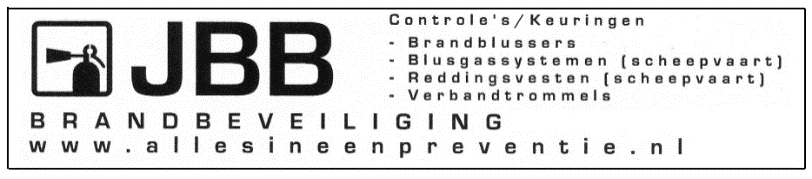 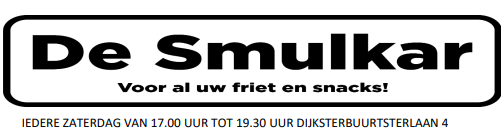 Zat 27 jan  15.00 uurPiers Stee          Film 4-12 jr.wapkimswerd@hotmail.comZat 27 jan  20.00 uurJeugdhonk P3   PubQuiz 12-18 jr.wapkimswerd@hotmail.comZon 28 jan 15.30 uurConcert LaurentiuskerkWo 31 jan 18.00 uurDoarpsmiel in Piers Steegerritotten43@gmail.comDo 1 feb 14.30 – 17.30 uur55-plus-soos in Piers Steeannie@kimswerd.comVr 2 feb  19.30 uurVrijwilligersavond in Piers SteeMa 5 en 12 febWilgentenen vlechtenDi 13 feb  10.00 uurDoarpskofjemoarn met Pieter GeelDi 5 mrt  13.30 – 16.00 uurBridgecursusjansmabinne@gmail.comVr 8 mrt  19.30 uurJaarvergadering MFC in Piers SteeMa 11 mrtVoorjaarsdecoratieFeikje vd Duim  06 13178632